Bestillings blanket til Kørestrømsafbrydelse på Fjernbanen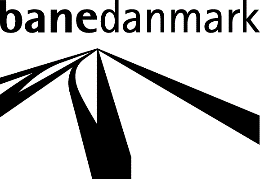 Blanketten vedrører proces I-1.2.1.2.2.1 Bestilling af kørestrømsafbrydelseTilhørende sporspærrings Nr.:         Skabelonnavn:    Version: 1  Jernbanesiokkerhed:  BygherreBygherreBygherreBygherreBygherreBygherreBygherreDato: Navn:Navn:Navn:Navn:Navn:Adresse:Adresse:Adresse:Telefon:Telefon:Telefon:Telefon:Telefon:E-mail: E-mail: E-mail: HovedentreprenørHovedentreprenørHovedentreprenørHovedentreprenørHovedentreprenørHovedentreprenørHovedentreprenørHovedentreprenørNavn:Navn:Navn:Navn:Navn:Adresse:Adresse:Adresse:Telefon:Telefon:Telefon:Telefon:Telefon:E-mail:E-mail:E-mail:ArbejdsområdeArbejdsområdeArbejdsområdeArbejdsområdeArbejdsområdeArbejdsområdeArbejdsområdeArbejdsområdeArbejdsområde:Arbejdsområde:Arbejdsområde:Arbejdsområde:Arbejdsområde:Arbejdsområde:Arbejdsområde:Arbejdsområde:Spor:Spor:Spor:Spor:Spor:Fra Km:Fra Km:Til Km:Arbejdets artArbejdets artArbejdets artArbejdets artArbejdets artArbejdets artArbejdets artArbejdets artAdresse:Adresse:Telefon:(Nedenstående udfyldes af EL-Entreprenør)(Nedenstående udfyldes af EL-Entreprenør)(Nedenstående udfyldes af EL-Entreprenør)(Nedenstående udfyldes af EL-Entreprenør)(Nedenstående udfyldes af EL-Entreprenør)(Nedenstående udfyldes af EL-Entreprenør)(Nedenstående udfyldes af EL-Entreprenør)(Nedenstående udfyldes af EL-Entreprenør)EL- Entreprenør jf. aftale med BDK EL-Ansvarlige FjernbaneEL- Entreprenør jf. aftale med BDK EL-Ansvarlige FjernbaneEL- Entreprenør jf. aftale med BDK EL-Ansvarlige FjernbaneEL- Entreprenør jf. aftale med BDK EL-Ansvarlige FjernbaneEL- Entreprenør jf. aftale med BDK EL-Ansvarlige FjernbaneEL- Entreprenør jf. aftale med BDK EL-Ansvarlige FjernbaneEL- Entreprenør jf. aftale med BDK EL-Ansvarlige FjernbaneEL- Entreprenør jf. aftale med BDK EL-Ansvarlige FjernbaneEntreprenør aftale nr.: Entreprenør aftale nr.: Entreprenør aftale nr.: Entreprenør aftale nr.: Entreprenør aftale nr.: Bestillings nr.: Bestillings nr.: Bestillings nr.: EL EntreprenørEL EntreprenørEL EntreprenørEL EntreprenørEL EntreprenørEL EntreprenørEL EntreprenørEL EntreprenørNavn:Navn:Navn:Navn:Navn:Adresse:Adresse:Adresse:Telefon:Telefon:Telefon:Telefon:Telefon:E-mail:E-mail:E-mail:Arbejdsleder eller stedfortræder, KørestrømArbejdsleder eller stedfortræder, KørestrømArbejdsleder eller stedfortræder, KørestrømArbejdsleder eller stedfortræder, KørestrømArbejdsleder eller stedfortræder, KørestrømArbejdsleder eller stedfortræder, KørestrømArbejdsleder eller stedfortræder, KørestrømArbejdsleder eller stedfortræder, KørestrømNavn:Navn:Navn:Navn:Navn:Adresse:Adresse:Telefon:Følgende køreledningsafsnit ønskes udkobletFølgende køreledningsafsnit ønskes udkobletFølgende køreledningsafsnit ønskes udkobletFølgende køreledningsafsnit ønskes udkobletFølgende køreledningsafsnit ønskes udkobletFølgende køreledningsafsnit ønskes udkobletFølgende køreledningsafsnit ønskes udkobletFølgende køreledningsafsnit ønskes udkobletDatoDatoTidTidTidSegmenterSporSporFraTilFraFraTilSegmenterSporSporBemærkningBemærkningBemærkningBemærkningBemærkningBemærkningBemærkningBemærkningDato:Dato:Dato:EL-Entreprenør underskrift:EL-Entreprenør underskrift:EL-Entreprenør underskrift:EL-Entreprenør underskrift:EL-Entreprenør underskrift: